Informacja o zgłoszeniubudowy, o której mowa w art. 29 ust. 1 pkt 1-3przebudowy, o której mowa w art. 29 ust. 3 pkt 1 lit. abudowa, o którym mowa w art. 29 ust. 1 pkt 1-3Garwolin dnia 01.09.2021 r.B.6743.645.2021.ADI n f o r m a c  j ao braku wniesienia sprzeciwu wobec zgłoszeniaZgodnie z art. 30a pkt 3 ustawy z dnia 7 lipca 1994 roku – Prawa budowlane (Dz.U. z 2020 roku. poz. 1333 z późniejszymi zmianami) informuje, że WOBEC ZGŁOSZENIA z dnia 21 LIPCA 2021 roku złożonego przez Polską Spółkę Gazownictwa Sp.zo.o. DOTYCZĄCEGO ZAMIARU PRZYSTĄPIENIA DO BUDOWY SIECI GAZOWEJ GAZOWEJ NA DZIAŁCE NR 667/12, 668 POŁOŻONE W MIEJSCOWOŚCI MIĘTNE GMINA GARWOLIN - TUT. URZĄD NIE WNIÓSŁ SPRZECIWU.- Starosta Powiatu Garwolińskiego 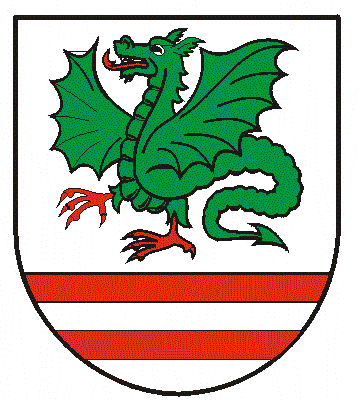 